Wrocław, dn. 20.11.2018 r.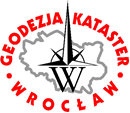 GMINA WROCŁAW – ZARZĄD GEODEZJI,  KARTOGRAFII  I  KATASTRU  MIEJSKIEGOWE WROCŁAWIUAL.  MARCINA  KROMERA  44,  51-163  WROCŁAW,TEL.  71 32 72 100   FAX. 71 32 72 390e-mail:sekretariat@zgkikm.wroc.pl, www.zgkikm.wroc.plZestawienie ofert złożonych w postępowaniu na:„Dostawę i wdrożenie kompleksowego systemu do obsługi państwowego zasobu geodezyjnego i kartograficznego we Wrocławiu wraz z migracją i konwersją danych oraz systemem e-usług” (oznaczenie postępowania ZGKIKM.EA.260.2.17.2018)KIEROWNIK Działu Administracyjno-Gospodarczegoi ZaopatrzeniaDominika GrodzkaNrofertyNazwa (firma) i adres wykonawcyInformacje dotyczące oferty 1GEOMATYKA-KRAKÓW S.C.ul. Mała Góra 3030-864 Krakówcena brutto oferty: 3 106 600,00 złokres bezpłatnego serwisu gwarancyjnego oraz wsparcia technicznego: 60 miesięcy2Comarch S.A.Al. Jana Pawła II 39a31-864 Krakówcena brutto oferty: 2 567 817,10 złokres bezpłatnego serwisu gwarancyjnego oraz wsparcia technicznego: 60 miesięcy3Esri Polska Sp. z o.oul. Bonifraterska 1700-203 Warszawacena brutto oferty: 2 219 000,07 złokres bezpłatnego serwisu gwarancyjnego oraz wsparcia technicznego: 60 miesięcy4Systherm Info Sp. z o.o.ul. Złotowska 2760-189 Poznańcena brutto oferty: 2 178 272,50 złokres bezpłatnego serwisu gwarancyjnego oraz wsparcia technicznego: 60 miesięcy